Attending your appointment via videoInstead of travelling to your appointment, you enter the clinic’s online waiting area. The health service is notified when you arrive, and your clinician will join you when ready.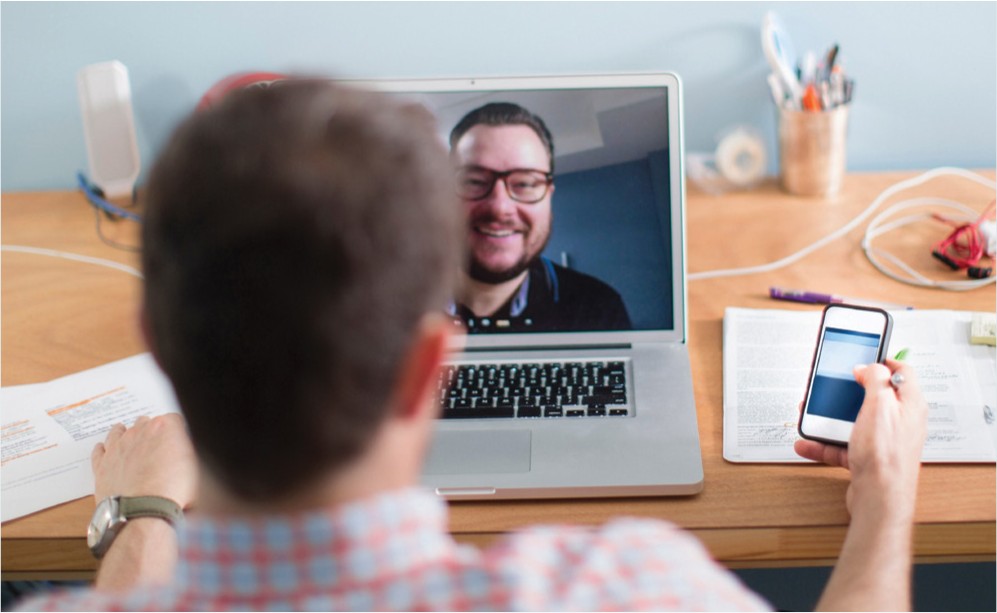 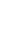 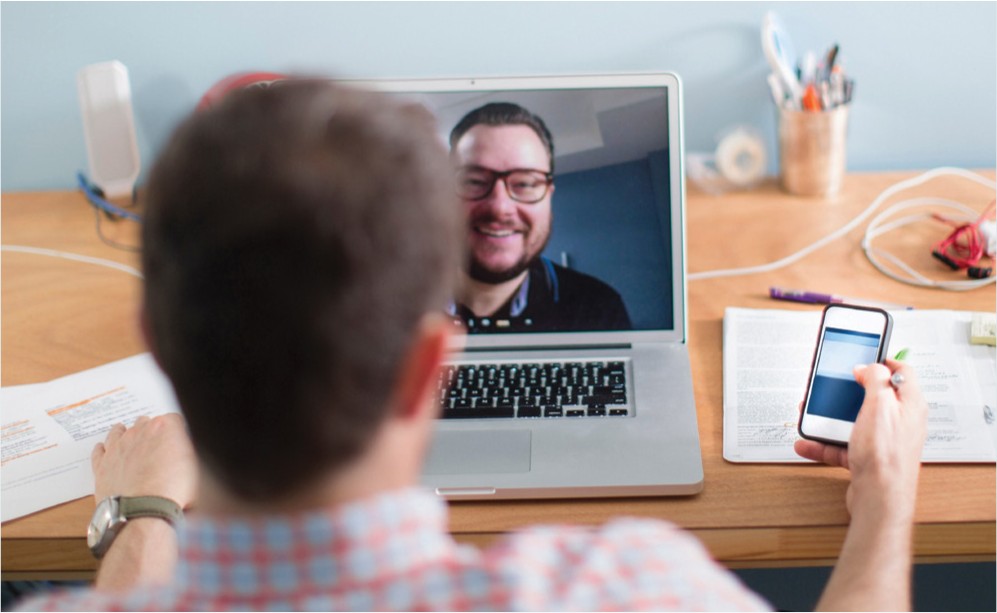 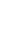 There is no need to create an account. No information you enter is stored. What do I need to make a video call?  A good connection to the internet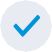 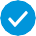 If you can watch a video online (e.g. YouTube) you can make a video call A private, well-lit area where you will not be disturbed during the consultation One of these: Google Chrome web browser on a desktop or laptop, or on an Android tablet or smartphone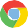  Safari web browser on an Apple iMac, MacBook, iPad, or iPhone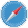  Web-camera, speakers and microphone already built into laptops or mobile devices Is it secure?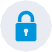 Video calls are secure; your privacy is protected.You have your own private video room that only authorised clinicians can enter. How much internet data will I use?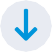 You don’t use any data while waiting for a clinician to join you.A video call uses a similar amount of data to Skype® or FaceTime®. How much does a video call cost?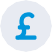 The video call is free(except for your internet usage).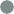 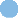 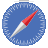 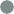 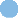 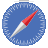 On this web page, click the Start video call button and follow instructions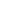 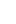 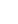 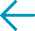 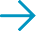 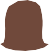 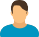 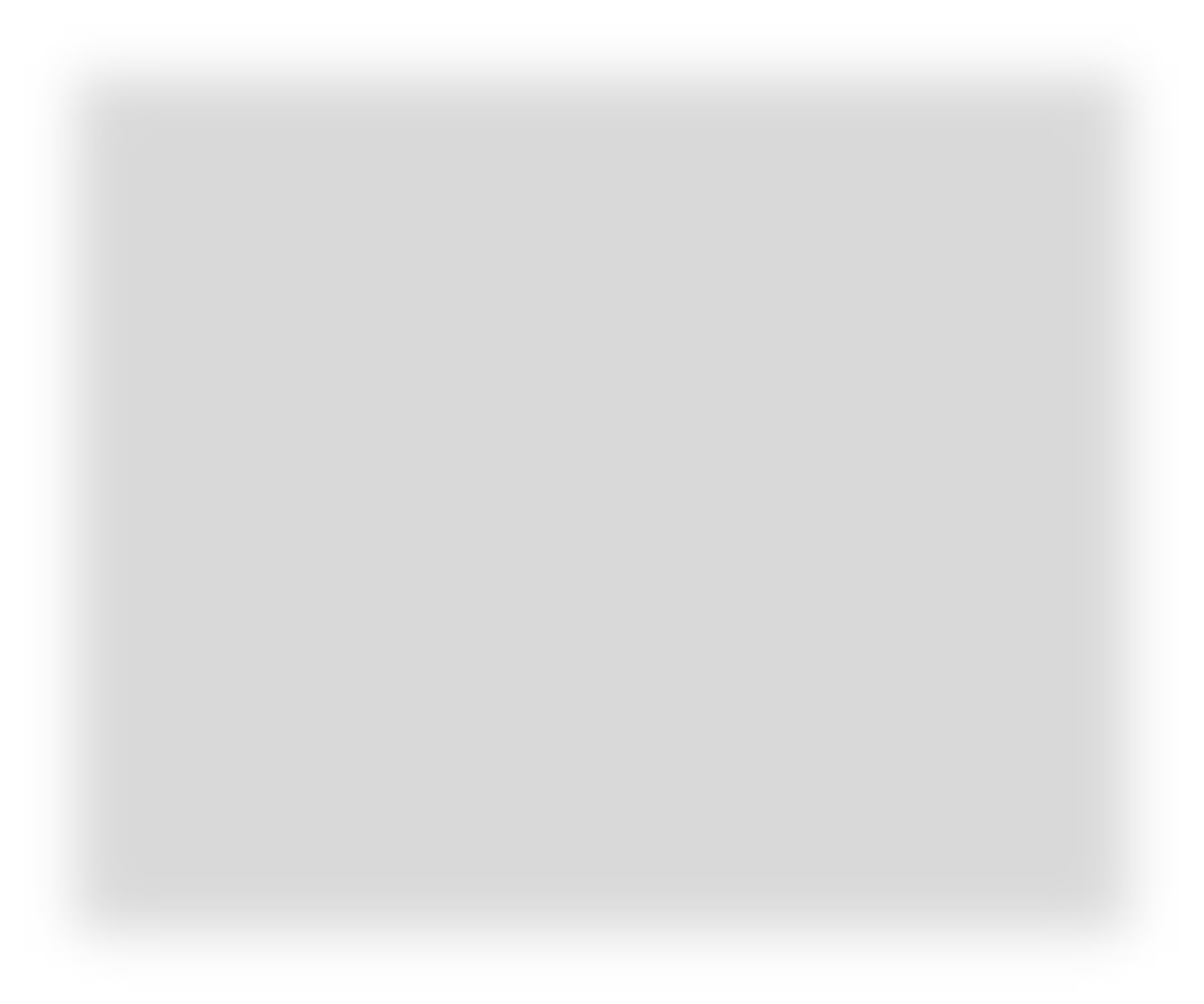 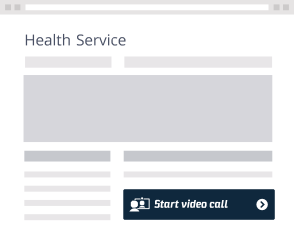 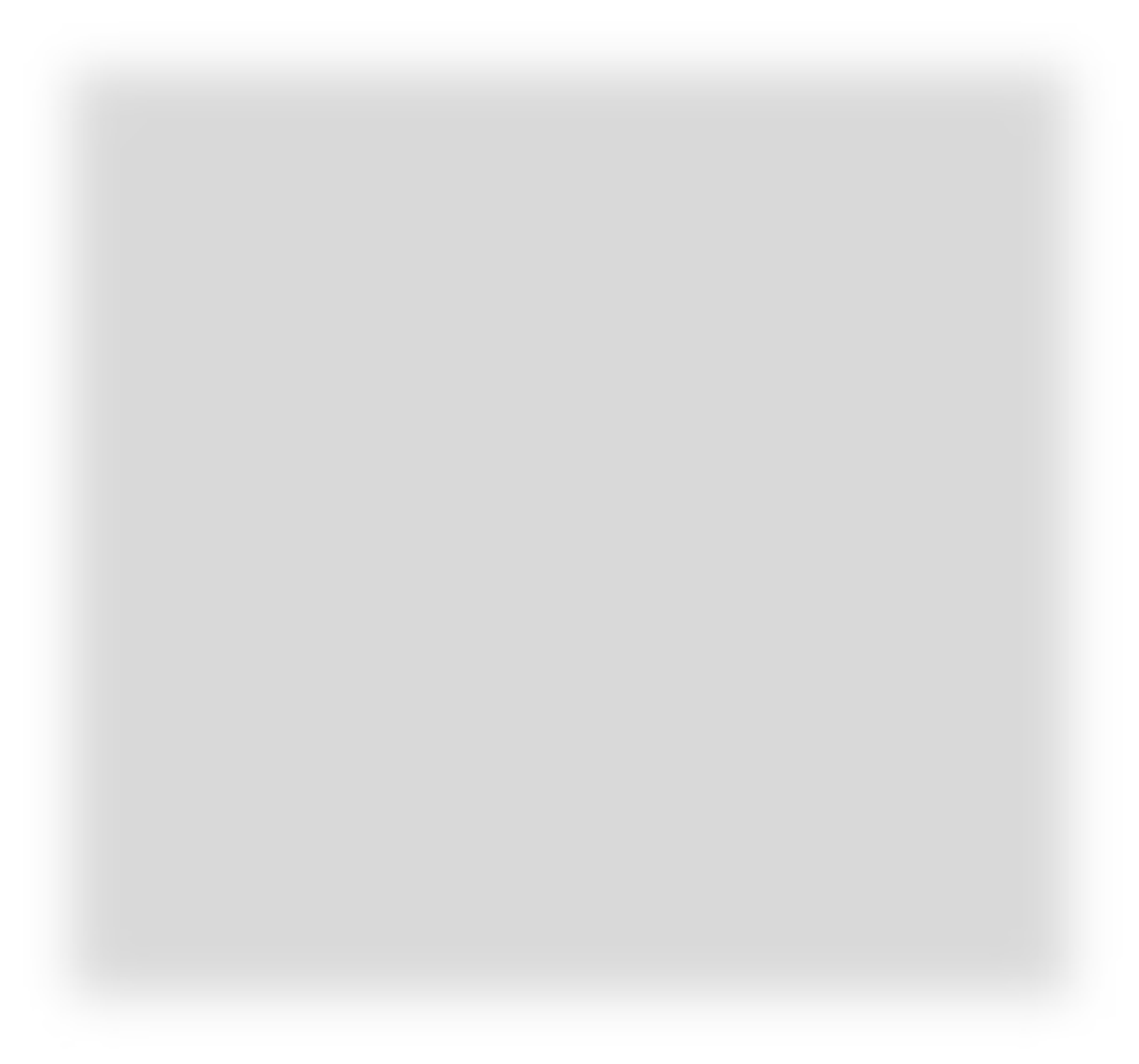 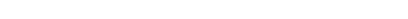 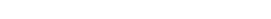 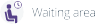 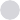 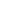 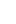 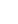 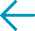 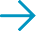 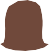 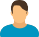 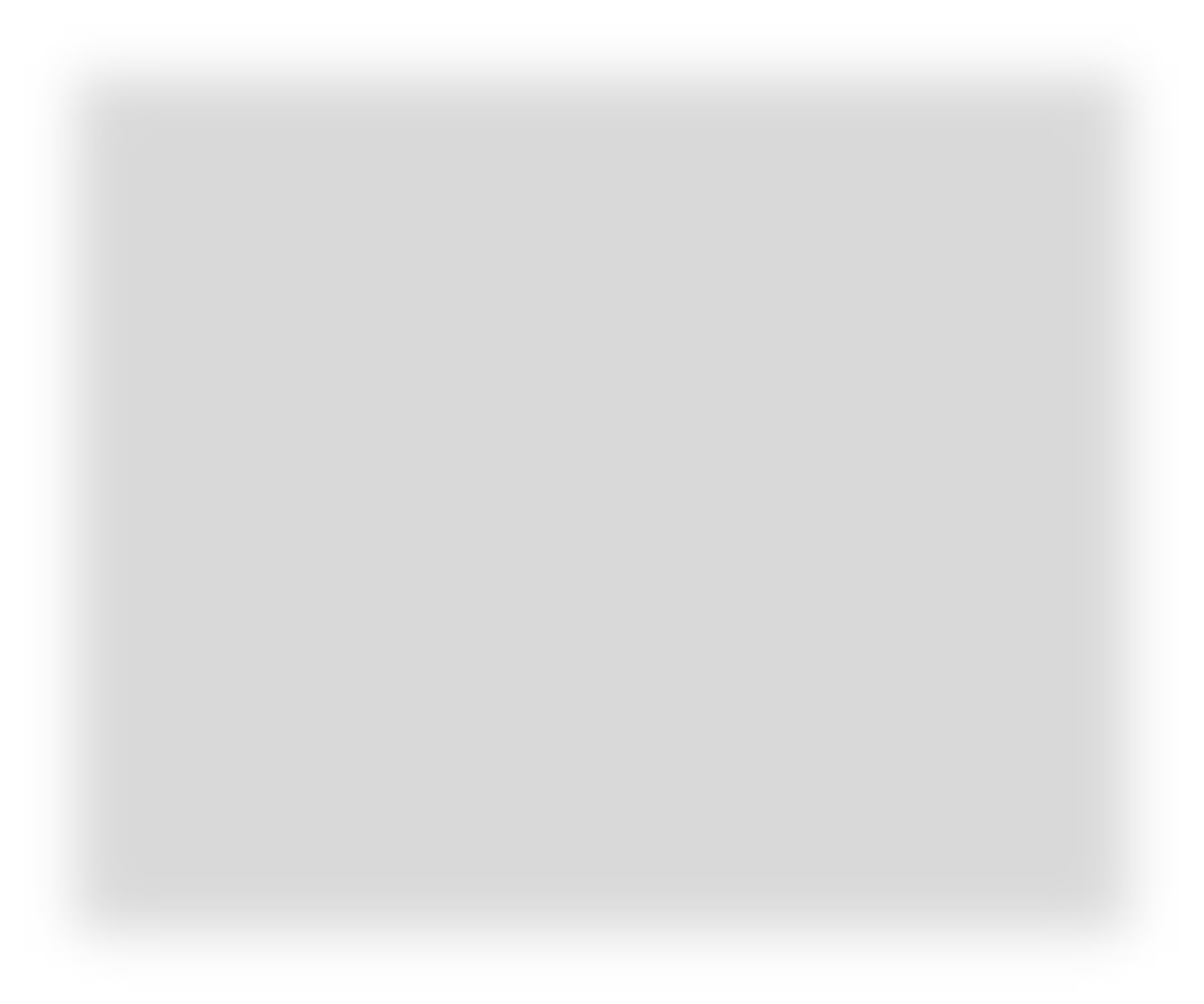 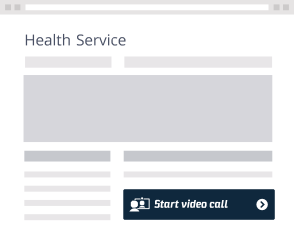 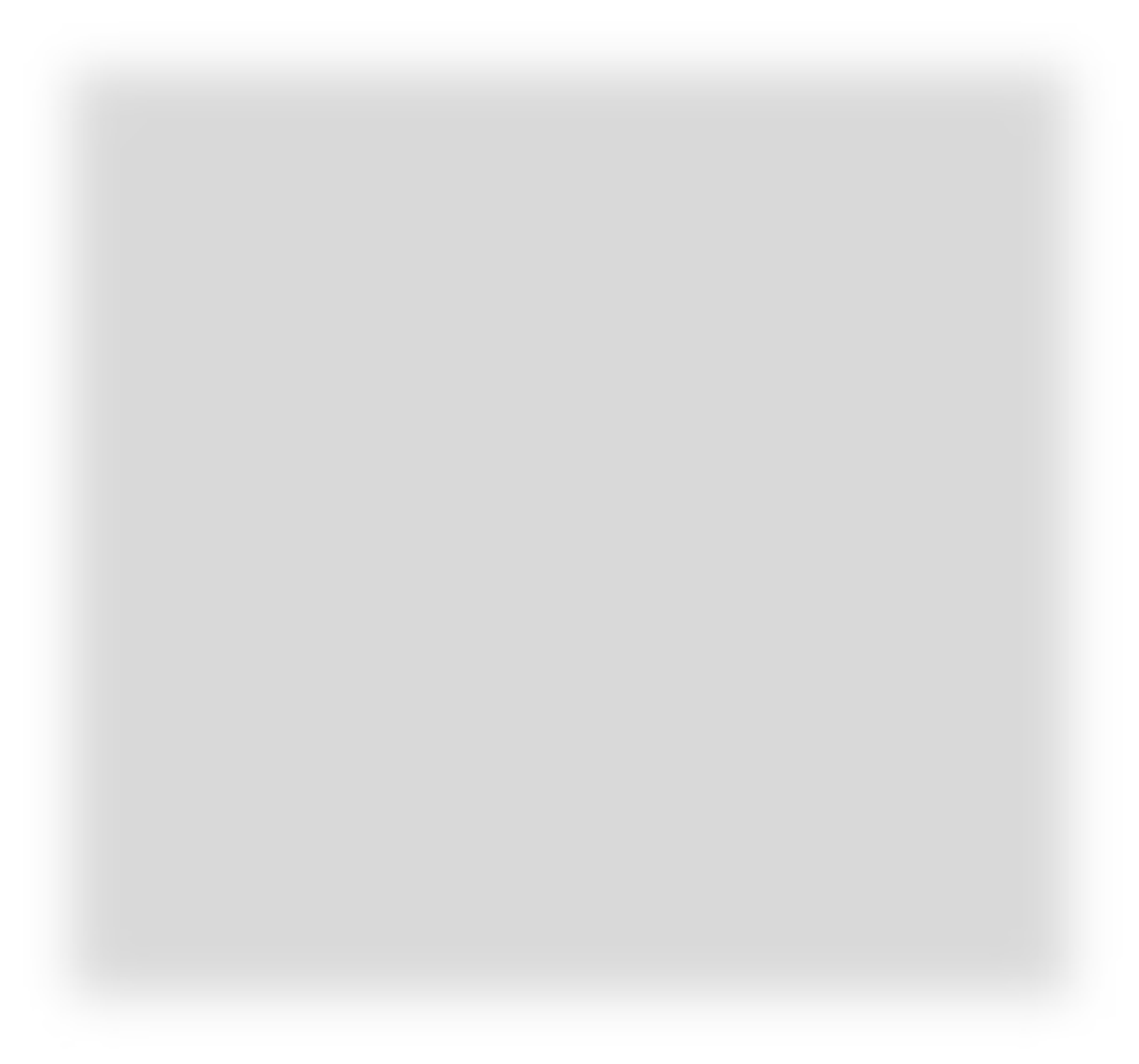 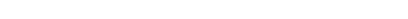 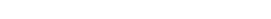 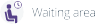 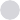 Wait in your own private video roomYour healthcare provider sees you arrive in the waiting area queue......and joins you in your video room when they are readyWhat do I do if something is not working?Visit https://england.nhs.attendanywhere.com/troubleshooting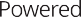 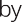 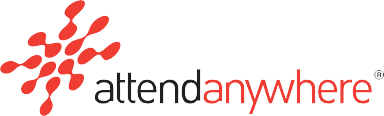 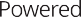 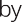 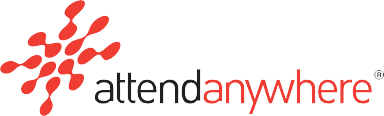 